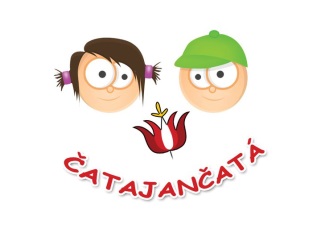 Prihláška do OZ Čatajančatáza člena Občianskeho združenia Čatajančatápri Základnej škole s materskou školou, IČO: 42177499, Hlavná 113, 900 83 ČatajMeno: ...............................................................................................Dátum narodenia: ..........................Adresa: .................................................................................................................(ulica, číslo, PSČ, obec)Telefón: ..............................................................	......... na FB/Twitteri: ..................................................Email: ...........................................................................		sa týmto dobrovoľne prihlasujem do občianskeho združenia Čatajančatá pri Základnej škole s materskou školou, o.z.Vyhlasujem, že som bol/a oboznámený/á so stanovami občianskeho združenia, súhlasím s nimi a budem ich dodržiavať.Podpísaním tohto dokumentu a zaplatením členského príspevku  sa stáva hore uvedená osoba právoplatným členom občianskeho združenia, z čoho jej vyplývajú členské práva aj povinnosti uvedené v stanovách.Osobné údaje uvedené v tomto dokumente ostávajú utajené pred ostatnými členmi združenia. V Čataji, dňa: ............................				Podpis: ............................................................Člen občianskeho združenia týmto udeľuje súhlas so správou, spracovaním a uchovávaním osobných údajov a informácií v súlade so zákonom č. 18/2018 Z. z. o ochrane osobných údajov a Nariadením EP a Rady (EÚ) č. 2016/679 (GDPR). Túto prihlášku môžete zaslať poštou na adresu OZ, alebo mailom na: lenka.skolkayova@gmail.comVýška členského príspevku je  5,-€ na 1 fyzickú osobu na 1 kalendárny rok. Uhrádzať členský príspevok môžete v hotovosti alebo bankovým prevodom na číslo účtu: IBAN SK83 7500 0000 0040 1101 1408. Do poznámky uveďte svoje meno.